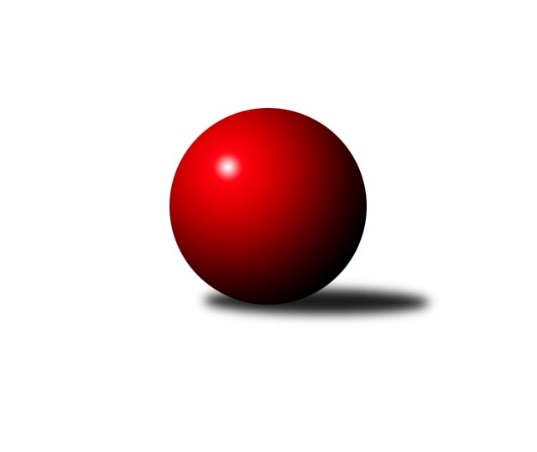 Č.10Ročník 2022/2023	8.1.2023Nejlepšího výkonu v tomto kole: 2806 dosáhlo družstvo: TJ Loko. Č. Velenice BJihočeský KP2 2022/2023Výsledky 10. kolaSouhrnný přehled výsledků:Kuželky Borovany B	- TJ Spartak Trhové Sviny C	5:3	2460:2328	9.0:3.0	6.1.TJ Loko. Č. Velenice B	- TJ Blatná B	6:2	2806:2717	8.0:4.0	6.1.TJ Kunžak B	- TJ Sokol Slavonice B	2:6	2401:2450	5.0:7.0	6.1.TJ Spartak Trhové Sviny A	- TJ Sokol Chýnov A	7:1	2420:2349	8.5:3.5	6.1.TJ Fezko Strakonice A	- TJ Jiskra Nová Bystřice B		dohrávka		1.2.Tabulka družstev:	1.	TJ Spartak Trhové Sviny A	10	6	2	2	50.0 : 30.0 	67.0 : 53.0 	 2482	14	2.	TJ Sokol Slavonice B	10	7	0	3	48.0 : 32.0 	61.5 : 58.5 	 2515	14	3.	TJ Loko. Č. Velenice B	10	6	1	3	44.5 : 35.5 	66.5 : 53.5 	 2592	13	4.	Kuželky Borovany B	10	5	0	5	45.5 : 34.5 	73.5 : 46.5 	 2533	10	5.	TJ Spartak Trhové Sviny C	10	4	1	5	38.5 : 41.5 	49.5 : 70.5 	 2482	9	6.	TJ Blatná B	10	4	1	5	37.5 : 42.5 	59.5 : 60.5 	 2565	9	7.	TJ Sokol Chýnov A	10	4	1	5	35.0 : 45.0 	52.0 : 68.0 	 2529	9	8.	TJ Jiskra Nová Bystřice B	9	4	0	5	34.0 : 38.0 	47.0 : 61.0 	 2596	8	9.	TJ Fezko Strakonice A	9	4	0	5	32.5 : 39.5 	57.5 : 50.5 	 2479	8	10.	TJ Kunžak B	10	2	0	8	26.5 : 53.5 	54.0 : 66.0 	 2438	4Podrobné výsledky kola:	 Kuželky Borovany B	2460	5:3	2328	TJ Spartak Trhové Sviny C	Jan Kobliha	 	 199 	 215 		414 	 2:0 	 346 	 	175 	 171		Aleš Císař	Václav Ondok	 	 221 	 219 		440 	 2:0 	 411 	 	212 	 199		Pavel Zeman	Martin Soukup	 	 206 	 231 		437 	 2:0 	 353 	 	163 	 190		Denisa Šimečková	Vojtěch Frdlík	 	 182 	 187 		369 	 1:1 	 393 	 	210 	 183		Gabriela Kroupová	Jiří Malovaný	 	 189 	 214 		403 	 1:1 	 410 	 	213 	 197		Jan Štajner	Jindřich Soukup	 	 196 	 201 		397 	 1:1 	 415 	 	218 	 197		Nikola Kroupovározhodčí: Jiří MalovanýNejlepší výkon utkání: 440 - Václav Ondok	 TJ Loko. Č. Velenice B	2806	6:2	2717	TJ Blatná B	Bohumil Maroušek	 	 243 	 244 		487 	 2:0 	 441 	 	226 	 215		Matěj Pekárek	David Marek	 	 219 	 225 		444 	 2:0 	 418 	 	199 	 219		Lukáš Drnek	Jiří Novotný	 	 221 	 239 		460 	 0:2 	 469 	 	225 	 244		Robert Flandera	Jiří Baldík	 	 232 	 221 		453 	 1:1 	 459 	 	223 	 236		Libor Slezák	David Holý	 	 246 	 230 		476 	 1:1 	 469 	 	235 	 234		Monika Kalousová	Rudolf Baldík	 	 250 	 236 		486 	 2:0 	 461 	 	233 	 228		Miloš Rozhoňrozhodčí: Petra HoláNejlepší výkon utkání: 487 - Bohumil Maroušek	 TJ Kunžak B	2401	2:6	2450	TJ Sokol Slavonice B	Vlastimil Škrabal	 	 171 	 196 		367 	 0:2 	 415 	 	212 	 203		Jiří Svoboda	Radka Burianová	 	 187 	 210 		397 	 0:2 	 434 	 	212 	 222		Josef Petrik	Stanislava Kopalová	 	 168 	 215 		383 	 1:1 	 428 	 	217 	 211		Miroslav Bartoška	Jan Zeman	 	 199 	 212 		411 	 1:1 	 443 	 	237 	 206		Karel Cimbálník	Josef Brtník	 	 190 	 212 		402 	 2:0 	 329 	 	174 	 155		Jiří Ondrák st. *1	Karel Hanzal	 	 215 	 226 		441 	 1:1 	 401 	 	169 	 232		Zdeněk Holub *2rozhodčí: Radka Burianovástřídání: *1 od 40. hodu Jiří Pšenčík, *2 od 38. hodu Martin FialaNejlepší výkon utkání: 443 - Karel Cimbálník	 TJ Spartak Trhové Sviny A	2420	7:1	2349	TJ Sokol Chýnov A	Josef Troup	 	 198 	 196 		394 	 2:0 	 360 	 	169 	 191		Vlastimil Novák	Pavel Stodolovský	 	 220 	 203 		423 	 2:0 	 402 	 	204 	 198		Karolína Roubková	František Vávra	 	 213 	 200 		413 	 2:0 	 401 	 	208 	 193		Dušan Straka	Jan Dvořák	 	 196 	 171 		367 	 0:2 	 414 	 	214 	 200		Marie Binderová	Jiří Reban	 	 218 	 215 		433 	 1:1 	 404 	 	229 	 175		Pavel Bronec	Žaneta Pešková	 	 180 	 210 		390 	 1.5:0.5 	 368 	 	180 	 188		Miroslav Mašekrozhodčí: Josef SvobodaNejlepší výkon utkání: 433 - Jiří RebanPořadí jednotlivců:	jméno hráče	družstvo	celkem	plné	dorážka	chyby	poměr kuž.	Maximum	1.	Jaroslav Běhoun 	TJ Jiskra Nová Bystřice B	462.60	308.5	154.1	2.0	5/5	(480)	2.	Tomáš Kopáček 	TJ Jiskra Nová Bystřice B	455.95	305.6	150.4	3.7	5/5	(499)	3.	Jiří Novotný 	TJ Loko. Č. Velenice B	452.33	314.4	137.9	3.8	6/6	(503)	4.	Pavel Bronec 	TJ Sokol Chýnov A	448.68	305.5	143.2	5.8	7/7	(477)	5.	Alena Kovandová 	TJ Sokol Chýnov A	448.33	303.5	144.8	4.5	6/7	(486)	6.	Robert Flandera 	TJ Blatná B	447.88	305.8	142.1	5.5	4/5	(479)	7.	Rudolf Baldík 	TJ Loko. Č. Velenice B	445.30	297.9	147.4	3.7	5/6	(489)	8.	Čestmír Siebenbrunner 	Kuželky Borovany B	444.88	296.9	148.0	4.4	4/6	(462)	9.	Václav Ondok 	Kuželky Borovany B	442.88	304.6	138.3	5.0	5/6	(458)	10.	David Holý 	TJ Loko. Č. Velenice B	440.77	297.3	143.5	4.3	6/6	(476)	11.	Richard Paul 	TJ Jiskra Nová Bystřice B	440.00	303.2	136.8	6.8	4/5	(475)	12.	Monika Kalousová 	TJ Blatná B	438.40	307.1	131.3	5.8	5/5	(496)	13.	Karel Cimbálník 	TJ Sokol Slavonice B	436.40	298.7	137.8	6.1	4/5	(469)	14.	Jiří Svoboda 	TJ Sokol Slavonice B	432.55	295.7	136.9	4.8	5/5	(475)	15.	David Marek 	TJ Loko. Č. Velenice B	431.92	302.6	129.3	6.6	5/6	(490)	16.	Pavel Zeman 	TJ Spartak Trhové Sviny C	431.07	301.6	129.4	6.9	7/7	(456)	17.	Josef Brtník 	TJ Kunžak B	430.70	298.0	132.7	5.6	6/6	(483)	18.	Libor Slezák 	TJ Blatná B	430.60	295.4	135.2	6.9	5/5	(491)	19.	Miloš Rozhoň 	TJ Blatná B	430.04	298.8	131.2	7.4	4/5	(498)	20.	Jiří Reban 	TJ Spartak Trhové Sviny A	429.04	296.4	132.7	6.8	4/4	(467)	21.	Karel Filek 	TJ Fezko Strakonice A	428.67	298.0	130.7	5.9	4/5	(475)	22.	Richard Zelinka 	TJ Fezko Strakonice A	427.21	289.9	137.3	5.5	4/5	(445)	23.	Žaneta Pešková 	TJ Spartak Trhové Sviny A	424.38	290.7	133.7	6.3	3/4	(464)	24.	Václav Valhoda 	TJ Fezko Strakonice A	424.27	290.9	133.3	5.4	5/5	(452)	25.	Dušan Straka 	TJ Sokol Chýnov A	423.57	294.8	128.8	6.1	7/7	(478)	26.	Martin Soukup 	Kuželky Borovany B	423.33	293.8	129.5	6.4	6/6	(459)	27.	Jan Havlíček 	TJ Jiskra Nová Bystřice B	421.67	296.3	125.4	10.9	4/5	(457)	28.	Josef Troup 	TJ Spartak Trhové Sviny A	421.46	291.1	130.4	4.9	4/4	(456)	29.	Jiří Malovaný 	Kuželky Borovany B	421.07	296.5	124.5	8.5	6/6	(465)	30.	Lukáš Drnek 	TJ Blatná B	420.80	297.0	123.8	8.2	5/5	(482)	31.	Jiří Mertl 	TJ Jiskra Nová Bystřice B	420.68	300.4	120.3	7.8	5/5	(458)	32.	Jan Štajner 	TJ Spartak Trhové Sviny C	420.68	288.5	132.2	8.3	7/7	(477)	33.	Josef Petrik 	TJ Sokol Slavonice B	420.56	296.0	124.6	6.2	4/5	(434)	34.	Matěj Pekárek 	TJ Blatná B	418.85	289.7	129.2	8.3	5/5	(506)	35.	Petra Holá 	TJ Loko. Č. Velenice B	418.25	293.9	124.3	7.4	4/6	(469)	36.	Roman Osovský 	TJ Loko. Č. Velenice B	417.75	284.5	133.3	6.0	4/6	(453)	37.	Miroslav Mašek 	TJ Sokol Chýnov A	414.11	291.8	122.4	8.5	7/7	(511)	38.	Aleš Císař 	TJ Spartak Trhové Sviny C	410.42	289.5	120.9	7.8	6/7	(459)	39.	Jan Dvořák 	TJ Spartak Trhové Sviny A	409.75	284.9	124.9	6.9	4/4	(447)	40.	Ondřej Mrkva 	TJ Kunžak B	409.71	292.4	117.3	10.3	6/6	(449)	41.	Martin Krajčo 	TJ Fezko Strakonice A	409.55	283.7	125.9	7.1	5/5	(461)	42.	Pavel Poklop 	TJ Fezko Strakonice A	409.30	286.8	122.5	7.2	5/5	(440)	43.	Radek Burian 	TJ Kunžak B	408.83	280.0	128.9	8.8	6/6	(456)	44.	Ondřej Fejtl 	TJ Blatná B	408.31	293.1	115.2	7.1	4/5	(490)	45.	Karel Hanzal 	TJ Kunžak B	407.17	281.2	125.9	6.7	6/6	(449)	46.	Petr Švec 	TJ Fezko Strakonice A	404.90	286.6	118.4	9.6	5/5	(496)	47.	Vlastimil Kříha 	TJ Spartak Trhové Sviny C	404.60	274.6	130.0	9.4	5/7	(437)	48.	František Vávra 	TJ Spartak Trhové Sviny A	400.86	281.9	119.0	9.6	4/4	(426)	49.	Gabriela Kroupová 	TJ Spartak Trhové Sviny C	400.25	287.8	112.4	11.2	6/7	(436)	50.	Vlastimil Škrabal 	TJ Kunžak B	399.75	283.4	116.3	10.6	4/6	(423)	51.	Bohuslav Švepeš 	TJ Spartak Trhové Sviny A	397.33	277.7	119.7	8.7	3/4	(412)	52.	Jiří Pšenčík 	TJ Sokol Slavonice B	395.50	285.6	109.9	9.4	4/5	(449)	53.	Jitka Šimková 	Kuželky Borovany B	391.71	283.3	108.5	11.6	6/6	(424)	54.	Libuše Hanzálková 	TJ Sokol Chýnov A	391.56	285.6	106.0	11.7	6/7	(419)	55.	Stanislava Kopalová 	TJ Kunžak B	382.60	274.0	108.6	13.5	5/6	(413)		Thea Petrů 	TJ Sokol Chýnov A	491.00	322.0	169.0	3.0	1/7	(491)		Bohumil Maroušek 	TJ Loko. Č. Velenice B	487.00	320.0	167.0	5.0	1/6	(487)		Karel Jirkal 	Kuželky Borovany B	461.67	304.7	157.0	0.3	3/6	(471)		Radek Hrůza 	TJ Kunžak B	448.50	311.5	137.0	2.7	2/6	(460)		David Koželuh 	TJ Loko. Č. Velenice B	446.00	293.3	152.8	4.3	2/6	(497)		Zdeněk Holub 	TJ Sokol Slavonice B	435.17	304.8	130.4	6.5	3/5	(472)		Nikola Kroupová 	TJ Spartak Trhové Sviny C	433.00	296.5	136.5	6.3	4/7	(478)		Miroslav Bartoška 	TJ Sokol Slavonice B	427.92	292.0	135.9	5.7	2/5	(456)		Jiří Baldík 	TJ Loko. Č. Velenice B	427.83	301.0	126.8	7.6	3/6	(456)		Jiří Ondrák  st.	TJ Sokol Slavonice B	427.58	295.7	131.9	4.3	3/5	(446)		Jan Kobliha 	Kuželky Borovany B	422.50	302.5	120.0	9.7	3/6	(469)		Tereza Kovandová 	TJ Sokol Chýnov A	420.50	288.5	132.0	7.5	2/7	(439)		Ondřej Kubeš 	TJ Sokol Slavonice B	419.50	285.5	134.0	7.5	2/5	(422)		Vladimír Kupka 	TJ Loko. Č. Velenice B	419.50	304.5	115.0	8.5	2/6	(426)		Marie Binderová 	TJ Sokol Chýnov A	417.67	282.0	135.7	7.7	3/7	(423)		František Šotola 	TJ Jiskra Nová Bystřice B	414.22	286.2	128.0	7.1	3/5	(425)		Jan Baudyš 	TJ Jiskra Nová Bystřice B	414.17	292.5	121.7	8.3	2/5	(423)		Viktor Jeřábek 	TJ Jiskra Nová Bystřice B	413.38	299.6	113.8	11.3	2/5	(440)		Denisa Šimečková 	TJ Spartak Trhové Sviny C	413.33	284.8	128.5	7.4	4/7	(445)		Věra Návarová 	TJ Sokol Chýnov A	413.00	295.0	118.0	10.0	2/7	(415)		Pavel Stodolovský 	TJ Spartak Trhové Sviny A	412.92	289.9	123.0	8.7	2/4	(423)		Vojtěch Frdlík 	Kuželky Borovany B	411.25	291.8	119.5	7.8	2/6	(445)		Matyáš Hejpetr 	TJ Fezko Strakonice A	407.17	288.0	119.2	5.5	2/5	(431)		Jan Zeman 	TJ Kunžak B	406.00	293.5	112.5	13.5	2/6	(411)		Karolína Roubková 	TJ Sokol Chýnov A	404.00	278.5	125.5	7.5	2/7	(406)		Jan Ležák 	TJ Sokol Slavonice B	403.50	288.5	115.0	10.5	2/5	(427)		Jindřich Soukup 	Kuželky Borovany B	398.50	280.4	118.1	7.0	3/6	(416)		Vlastimil Novák 	TJ Sokol Chýnov A	398.50	288.5	110.0	11.5	2/7	(437)		Zdeněk Valdman 	TJ Fezko Strakonice A	398.33	279.5	118.8	9.7	3/5	(436)		Tomáš Švepeš 	TJ Spartak Trhové Sviny C	398.00	276.0	122.0	12.0	1/7	(398)		Radka Burianová 	TJ Kunžak B	397.00	272.0	125.0	5.0	1/6	(397)		Marek Rojdl 	TJ Spartak Trhové Sviny C	397.00	278.0	119.0	10.0	1/7	(397)		Jiří Švepeš 	TJ Spartak Trhové Sviny C	394.00	273.0	121.0	10.0	2/7	(424)		Jan Kouba 	Kuželky Borovany B	394.00	279.0	115.0	10.0	1/6	(394)		Josef Svoboda 	TJ Spartak Trhové Sviny A	391.00	271.0	120.0	10.0	1/4	(391)		Rudolf Borovský 	TJ Sokol Slavonice B	388.00	301.0	87.0	12.0	1/5	(388)		Jiří Tröstl 	Kuželky Borovany B	378.00	263.0	115.0	7.0	1/6	(378)		Filip Rojdl 	TJ Spartak Trhové Sviny C	371.00	274.0	97.0	13.0	1/7	(371)		Nela Koptová 	TJ Spartak Trhové Sviny C	366.00	241.0	125.0	9.0	1/7	(366)		Marcela Chramostová 	TJ Kunžak B	321.00	248.0	73.0	15.0	1/6	(321)Sportovně technické informace:Starty náhradníků:registrační číslo	jméno a příjmení 	datum startu 	družstvo	číslo startu19625	Jan Kobliha	06.01.2023	Kuželky Borovany B	1x20975	Martin Fiala	06.01.2023	TJ Sokol Slavonice B	1x19918	Marie Binderová	06.01.2023	TJ Sokol Chýnov A	1x26257	Karolína Roubková	06.01.2023	TJ Sokol Chýnov A	1x24235	Vlastimil Novák	06.01.2023	TJ Sokol Chýnov A	1x23968	Vojtěch Frdlík	06.01.2023	Kuželky Borovany B	1x19532	Jindřich Soukup	06.01.2023	Kuželky Borovany B	1x3155	Radka Burianová	06.01.2023	TJ Kunžak B	1x
Hráči dopsaní na soupisku:registrační číslo	jméno a příjmení 	datum startu 	družstvo	Program dalšího kola:11. kolo20.1.2023	pá	17:30	TJ Jiskra Nová Bystřice B - TJ Loko. Č. Velenice B	20.1.2023	pá	18:00	TJ Sokol Slavonice B - TJ Fezko Strakonice A	20.1.2023	pá	18:00	TJ Spartak Trhové Sviny A - Kuželky Borovany B	Nejlepší šestka kola - absolutněNejlepší šestka kola - absolutněNejlepší šestka kola - absolutněNejlepší šestka kola - absolutněNejlepší šestka kola - dle průměru kuželenNejlepší šestka kola - dle průměru kuželenNejlepší šestka kola - dle průměru kuželenNejlepší šestka kola - dle průměru kuželenNejlepší šestka kola - dle průměru kuželenPočetJménoNázev týmuVýkonPočetJménoNázev týmuPrůměr (%)Výkon1xBohumil MaroušekČ. Velenice B4873xJaroslav BěhounN. Bystřice B109.294693xRudolf BaldíkČ. Velenice B4863xVáclav OndokBorovany B108.084401xDavid HolýČ. Velenice B4761xMartin SoukupBorovany B107.344373xRobert FlanderaBlatná B4691xBohumil MaroušekČ. Velenice B106.424874xMonika KalousováBlatná B4693xPetr ŠvecFezko A106.264564xJaroslav BěhounN. Bystřice B4691xRudolf BaldíkČ. Velenice B106.2486